CURRICULUM VITAE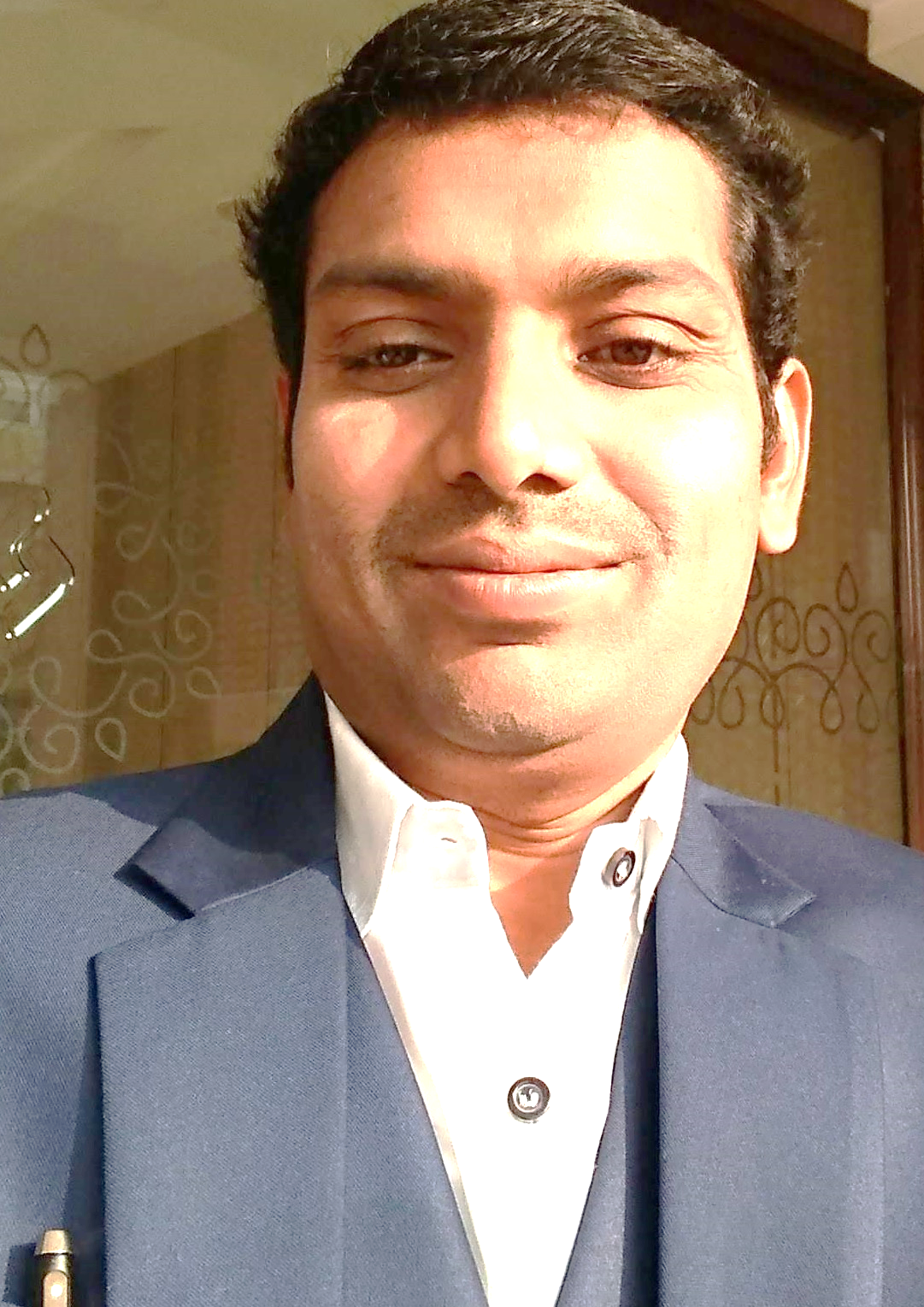 Dr. M. Shankar Lingam, Ph.D (Management)		B.Sc (Computer Science), BPR, MBA (MIS), Ph.D, D.Litt.	Mob: +91-9848513519 || Email: maacharla@gmail.com---------------------------------------------------------------------------------------------------------------------Educational Qualification:Technical Skills:Operating Systems 		: 	MS-DOS, Win-10, UNIX (Ubuntu/Redhat)Relational Database  		: 	Oracle 10g  System Analysis and  		: 	SAP (Sales & Distribution) Program Development Net Technologies  		: 	HTML, DHTML, Java Script & VB Script Packages   			: 	MS-Office, Open Data Kit (ODK), Panchayat Enterprise Suite (PES Applications)Project Work:   Title    				: 	PERT & CPM ANALYSIS OF B.H.E.L.(R&D). Organisation   			: 	B.H.E.L. (R & D), HYDERABAD, India. Project Description: The management Planning, Scheduling & controlling the activities of project. Ascertaining time schedules. Guiding and directing team efforts more effectively. Safeguarding future trouble spots for correction. Identify the critical elements for planning. Work Experience:Reviewer and Editorial Board Member:Journals Published, Participated and presented in various Journals and Conferences (International/ National):Research Papers in Peer-Reviewed or UGC listed JournalsConference Journals:Conferences Participated: Workshops/ Trainings Attended:Roles and Responsibilities:Coordinate with the staff for operational support activities of the Organisation; serve as a liaison between departments and operating units in resolving of day-to-day administrative and operational problems. Coordinated Ph.D Doctoral Committees, National and International Seminars and Conferences. Visited to various Departments for generating funds from University Grants Commission (UGC), ICMR, ICHR, ICSSR, CSIR, Anthropological Survey of India and Ministry of Tribal Affairs.  Coordinated and supported various projects which comes under NIRDPR:Awards:Received “Young Social Scientist Award” by the University of Mysore in 2017 for distinguished contribution in the fields of management and Information Technology.Received “Best Researcher Award” by the University of Mysore in 2018 for distinguished contribution in the fields of management and Information Technology.Personal Profile:Name   		: 	Shankar Lingam. Macharla Father’s Name 		: 	Ilaiah. Macharla Date of Birth  		: 	10th July, 1977 Address	: 	H.No: 1-2-365/20/D, Flat 203, 3rd floor, Pankaja NilayamHyderabad- 500029, Telangana, India  Phone   		: 	9848513519  Email   		:  	shankumacharla@gmail.com  Passport No.  		: 	Y6572124 Countries Visited 		:	Thailand, Singapore, Malaysia, Bhutan and Nepal        yours sincerely,  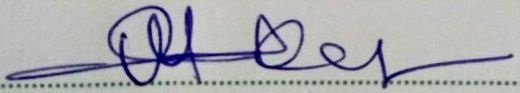 (M. Shankar Lingam) Ph.D (Management)Title of Ph.D:A Study of Internet of Things Security in Smart healthcare in select cities of IndiaUniversity of Mysore, Karnataka, India2016-2020Doctor of Letters(D.Litt.)In the field of Management and Computer Science International Economics University (IEU) Maldives -Approved by SAARC Countries2018Post-GraduationM.B.A. (Master of Business Administration) Specialisation: M.I.S (Management Information Systems)Kakatiya University, India1999-2001GraduationB.P.R. (Bachelor of Public Relations)Dr.B.R.Ambedkar Open University, India2005GraduationB.Sc. (Computer Science) Kakatiya University, India1995-1998Sl.OrganisationJob ProfileDurationYrs. Of experienceNational Institute of Rural Development and Panchayati Raj (NIRDPR), Govt. of IndiaProject Coordinator13.02.2023Till DateNational Institute of Rural Development and Panchayati Raj (NIRDPR), Govt. of IndiaTraining Manager, e-Gramswaraj08.11.2019 10.02.20233 yearsNational Institute of Rural Development and Panchayati Raj (NIRDPR), Govt. of IndiaModerator, India Panchayat Knowledge Portal (IPKP)08.11.2016 to 07.11.20193 yearsMahatma Gandhi National Institute of Research & Social Action (MGNIRSA), HyderabadAsst. Registrar (Academic) -Computer Programmer & Public Relations Officer20.12.2001 to 07.11.201616 yearsReviewerAdvances in Science, Technology and Engineering Systems Journal - ISSN: 2415-6698 - Reviewer Code - AJR07910- https://astesj.comReviewerMERC Global's International Journal of Managementhttps://ijm.mercglobal.org/ - ISSN-2321-7286ReviewerInternational Journal of Engineering Research & Technology (IJERT) (ISSN: 2278-0181) www.ijert.org (Reviewer ID: IJERTREW3486)ReviewerJournal of Emerging Technologies and Innovative Research, (An International Open Access Journal, Peer-reviewed, Refereed Journals), ISSN: 2349-5162 | UGC approved Journal No. 63975Reviewer Board MemberJournal of Management Research and Analysis (Innovative Publication)Editorial Board MemberInternational Journal of Management (IJM) ISSN:0976-6502 Editorial Board MemberInternational Journal of Advanced Research in Management (IJARM) ISSN : 0976 - 6324Editorial Board MemberInternational Journal of Marketing and Human Resource Management (IJMHRM) ISSN : 0976–6421Editorial Board MemberJournal of Management (JOM) ISSN : 2347-3940Member Internet Society of India, Member ID-2186672 –Region: Asia-Pacific   India Chennai Chapter    India Delhi Chapter   India Kolkata Chapter     India Trivandrum Chapter Review MemberInternational Journal of Creative Research Thoughts - IJCRT Member ID is: 116023 - ISSN: 2320-2882Supported and Coordinatedmore than 100 National /International Conferences / Training Programmes and Seminars in the field of Social Sciences and Science & Technology at MGNIRSA and NIRDPR, HyderabadMember, Organizing CommitteeNational Conference on "Luminescence and Applications [NCLA-17]", 9-11th January, 2017, Organized by CSIR- Indian Institute of Chemical Technology [IICT], MGNIRSA, Hyderabad and Luminescence Society of IndiaVisiting FellowLincoln Malaysian University, Malaysia (Ph.D Admissions)Certificate of MembershipINSTICC Regular membership registration with the number 17233SNoTitleAuthor’sJournalYearVolume Issue and Page No.ISSN NoScopus/ UGC Link to the Article on the Journal Website1Aging population and rising inequality: the role ofGovernance at grassroots in IndiaDr. Prasanna T.V.NDr. M. Shankar LingamDr. Vanishree JSeybold2023Vol. 18 Issue-5pp. 403-413 1533-9211Scopushttps://seyboldreport.net/abstract-2023/5-403.html2Review of Powering and Actuation in Bio-robotic Walking OrthosesM. Shankar Lingam & A. Arun Kumar Springer - Intelligent Sustainable Systems2022LNNS,volume 333  pp.367-380978-981-16-6309-3Scopushttps://link.springer.com/chapter/10.1007/978-981-16-6309-3_363Study of Certain Corona Family Related Viruses Golden Ratios and a Novel Sonic Attack Technique toDeactivate all Mutating VirusesEthirajan Govindarajan &Shankar Lingam.MacharlaLondon Journal of Research in Computer Science and Technology2021Volume 21, Issue 1,Pp.39-111LJP Copyright ID: 975825 Print ISSN: 2514-863X Online ISSN: 2514-8648Scopushttps://journalspress.com/study-of-certain-corona-family-related-viruses-based-on-percentage-nucleotide-concentration-and-golden-ratios-and-a-novel-sonic-attack-technique-to-deactivate-all-mutating-viruses/4ICT for Good Governance: Evidence from DevelopmentG. S. RaghavendraM. Shankar Lingam & J. Vanishree Springer - Lecture Notes in Networks and Systems,2021LNNS Vol.190, pp.627–637Electronic ISSN2367-3389Print ISSN2367-3370Scopushttps://link.springer.com/chapter/10.1007/978-981-16-0882-7_555Usage of ICT in Engineering ApplicationsA. Arun Kumar, M. Shankar Lingam & Smita Vempati Springer - Lecture Notes in Networks and Systems, 1902021LNNS, Volume 190pp.619–626Electronic ISSN2367-3389Print ISSN2367-3370Scopushttps://link.springer.com/chapter/10.1007/978-981-16-0882-7_546Internet of Things – Reinventing Business Models of essential ServicesDr. Raghavendra GS, Dr. M. Shankar LingamKala Sarovar2021Vol-24 No.01 pp.14-20, 0975-4520UGC Care Group-I Journalhttp://kalasarovarjournal.com/archive/7Prediction of Interpolants in Zero Diluted Images T. Kishan Rao  M. Shankar LingamManish Prateek  E. G. Rajan European Journal of Electrical Engineering and Computer Science2021Vol 5 , No.1pp. 9-16 2736-5751Approved UGC carehttps://www.ejece.org/index.php/ejece/article/view/2718Processing of 3D Radargrams Using Morphological OperationsT. Kishan Rao E. G. Rajan Dr M Shankar LingamAmerican Journal of Engineering Research (AJER)2020Volume-9, Issue-12, pp-157-166 2320-0847Scopushttp://www.ajer.org/papers/Vol-9-issue-12/R0912157166.pdf9Prediction of Interpolants in Subsampled Radargram SlicesT. Kishan Rao1, E. G. Rajan2, Dr. M Shankar Lingam3International Journal of Trend in Scientific Research and Development2020Volume 5 Issue 1, Pp.1402-14142456-6470Scopushttps://www.ijtsrd.com/computer-science/artificial-intelligence/38207/prediction-of-interpolants-in-subsampled-radargram-slices/t-kishan-rao10Concentric Morphology Model in of Masses from Detection Mammograms: A StudyMadhavi Pingili, M. Shankar Lingam & E. G. Rajan Springer - Lecture Notes in Networks and Systems, 12702020AISC,volume 1270pp. 373–382978-981-15-8289-9UGC Approvedhttps://link.springer.com/chapter/10.1007/978-981-15-8289-9_3611Subsurface Imaging Using Ground Penetrating Radar for Underground Oil and Minerals ExplorationT.Kishan Rao, Dr M Shankar Lingam  Manish Prateek, 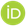 E. G. RajanInternational Journal of Engineering Science Technologies (IJOEST),2020Vol. 4(06) pp. 71-792456-8651UGC Approvedhttps://www.granthaalayahpublication.org/ojs-sys/ijoest/article/view/139/9512Data Encryption as Security Measure in IoT-Enabled HealthcareM. Shankar Lingam, G. S. Raghavendra, Arun Kumar, V. Anand & A. M. Sudhakara Smart Trends in Computing and Communications: Proceedings of SmartCom 2020SIST, Volume 182pp. 69-81Online ISBN978-981-15-5224-3Scopushttps://link.springer.com/chapter/10.1007/978-981-15-5224-3_713Internet of Things (IoT) constructed Individual Healthcare in Smart Spaces through the RFID Technology Dr. M. Shankar Lingam Dr. Raghavendra GSInternational Journal of Research and Analytical Reviews (IJRAR)2020Volume 7, Issue 2, pp.549-555(E-ISSN 2348-1269, P- ISSN 2349-5138)UGC Approvedhttps://www.ijrar.org/viewfull.php?&p_id=IJRAR19L145914Advanced challenges in Retailing of Sports Products from Mysuru, Karnataka StateDr. Raghavendra GS and Dr. M. Shankar LingamJournal of Emerging Technologies and Innovative Research2020Volume 7, Issue 4                                                                  pp.1495-15002349-5162UGC carehttps://www.jetir.org/papers/JETIR2004199.pdf15Application of IoT and Cloud Computing towards Ubiquitous Healthcare: A ReviewM. Shankar Lingam, Dr. A. Arun Kumar, Dr. A. M. SudhakaraJournal of Emerging Technologies and Innovative Research-JETIR,2019Volume 6, Issue 3                                                                     pp.222 - 2242349-5162UGC Approvedhttps://www.jetir.org/papers/JETIRAR06050.pdf16Perceptive planning for Smart Healthcare Systems through the Internet of ThingsM. Shankar LingamRaghavendra GSInternational Journal of Management, Volume 72019Vol. 7, Special Issue 1, pp. 154-1582321-7286UGC Approvedhttps://ijm.mercglobal.org/abstractm455.html17Transforming healthcare through the Internet of Things: A Case StudyM. Shankar Lingam and A.M. SudhakaraInternational Journal of Control Theory and Applications2017Volume :- No.10 Issue No :- 8 Pages :- 113-1230974-5572UGC Approvedhttps://www.serialsjournals.com/index.php?route=product/product/volumearticle&issue_id=184&product_id=36518Security Troubles in E-commerce WebsiteRaghavendra GS, Shankar Lingam.Macharla and Dr. A. M.. SudhakaraInternational Journal of Computer Engineering & Technology (IJCET),2017Volume 8, Issue 4, pp.45-520976–6375 UGC Approvedhttps://iaeme.com/MasterAdmin/Journal_uploads/IJCET/VOLUME_8_ISSUE_4/IJCET_08_04_005.pdf19Developing Surveillance Challenges In The Internet Of Things (IOT)shankar lingam macharla, Raghavendra GS, Dr.A. M. SudhakaraInternational Journal of Advanced Research in Computer Science,2017Vol. 8, Issue 8,pp.173-176  0976-5697UGC Approvedhttp://ijarcs.info/index.php/Ijarcs/article/view/464320Concentric Morphology Model in Detection of Masses from Mammograms - A studyMadhavi Pingili and M. Shankar LingamInternational Journal of Computer Technology and Applications (IJCTA)2017Volume:- No.10Issue No:- 8 Pages:- 351-3580974-5572UGC Approvedhttps://www.serialsjournals.com/index.php?route=product/product/volumearticle&issue_id=184&product_id=36521Transforming Smart Healthcare through the Internet of Things (IoT)Shankar Lingam M, Dr. A. M. SudhakaraInternational Journal of Emerging Trends in Science and Technology2017Vol.04Issue.09Pp. 5905-59102348-9480Approved UGC carehttps://journals.indexcopernicus.com/api/file/viewByFileId/183139.pdf22Transforming Agriculture using the Internet of Things (IoT)M. Shankar Lingam, Dr. A. M. SudhakaraInternational Journal of Creative Research Thought (IJCRT),2018Volume 6, Issue 1, pp.208-215 2320-2882Approved UGC carehttps://ijcrt.org/papers/IJPUB1801034.pdf23Robotizing Skin Diseases Diagnosis Using Image ClassificationS. Sree Hari Raju, Pedakolmi Venkateswarlu and M. Shankar LingamInternational Journal of Computer Technology and Applications (IJCTA)2017Volume :- No.10 Issue No :- 8 Pages:- 359-3680974-5572UGC Approvedhttps://www.serialsjournals.com/index.php?route=product/product/volumearticle&issue_id=184&product_id=36524A Brief Account of Iterative Bigdata Clustering AlgorithmsM. Shankar Lingam1 , A. M. Sudhakara2*International Journal of Computer Sciences and Engineering (IJCSE),2017Volume-5, Issue-10, Pp.292-3012347-2693UGC Approvedhttps://www.ijcseonline.org/full_paper_view.php?paper_id=151825Interoperability and Security Issues of IoT in HealthcareM. Shankar Lingam & A. M. Sudhakara Springer - Lecture Notes in Networks and Systems 2018LNNS,Volume 43,pp 445–451Online ISBN978-981-13-2514-4UGC Approvedhttps://link.springer.com/chapter/10.1007/978-981-13-2514-4_3726Security in Internet of Things SystemsM. Shankar Lingam , Dr. A. M. SudhakaraInternational Journal of Engineering Research and Technology2018Volume 4  Issue 29 pp.169-1732278-0181UGC carehttps://www.ijert.org/security-in-internet-of-things-systems27Volumetric Feature Extraction of 3D Images Defined over Hexagonal Prism LatticeMohd. Sherfuddin Khan; M. Shankar Lingam; Vijay H. MankarIEEE Xplore: IEEE Xplore, 9782017PP.790-796, Electronic ISBN:978-1-5090-3257-0Scopushttps://ieeexplore.ieee.org/document/787751828Network Information Security Model Based on Web Data MiningM. Shankar Lingam, A. Arun Kumar&A.M. Sudhakara Intelligence and Soft Computing (AISC),2017Springer – Advances in Volume 632 , 51-56 , , 2017 , 28 December2017Online ISBN978-981-10-5520-1Scopushttps://link.springer.com/chapter/10.1007/978-981-10-5520-1_629Big Data and Hadoop: A Review PaperAnnapareddy V.N. Reddy*, Phanikrishna** and M. Shankar Lingam***International Journal Of Control Theory And Applications2017Vol. 10(9)pp. 547-5560974-5572Scopushttps://serialsjournals.com/index.php?route=product/product/volumearticle&issue_id=185&product_id=36530Segmentation Techniques of Brain MRIArun Kumar A., S. Munisankaraiah and M. Shankar LingamInternational Journal Of Control Theory And Applications2017Vol. 10(9)pp. 567-5730974-5572Scopushttps://serialsjournals.com/index.php?route=product/product/volumearticle&issue_id=185&product_id=365Proceedings of International Symposium on Cloud Computing and data AnalyticsSmart Cities - A study of the Internet of ThingsUGC Approved2017ISCCDA17The National Institute of Engineering, MysoreHeld on March, 17-18, 2017University of Mysore, MysoreStrengthening the Moral Fabric of the Nation: Education in Human ValuesISBN-978-15346896402016International Conference on "Advances in Collaborative Research for Business, Economics, Social Science and Humanities" on 25th-26th June, 2016 Indian Science Congress Association, Bangalore Chapter and AIMIT, BengaluruA Spectrum of Basic Applications of the Internet of Things-A ReviewPresented and Published a Research Paper in Conference Proceedings2016International Conference on Science and Technology for National Development, SMAC: An Emerging Tool - on 17th-18th Nov, 2016.Published a Research PaperSmart Cities–A Study of the Internet of Things" 8-11 Dec, 2016,International Science Festival (IISF) - Young Scientists’ Conclave (YSC) Theme: Smart City   Abstract ID: CITY_14 at New DelhiGuru Nanak Institute of TechnologyJuly 22-23, 201620164th International Conference on Innovations in Computer Science and Engineering (ICICSE-2016)Acharya Nagarjuna University Andhra Pradesh12-14, feb2016National Seminar on Philosophy of Mind, Matter and Morals in Buddhist PerspectiveIntegration of RD Programmes in GPDP and Provisions of PESA in 5th Schedule Areas20-24th Feb, 2017Orgaanised by National Institute of Rural Development & Panchayati Raj (NIRDPR), HyderabadInternational Conference on Cognitive Informatics and Soft Computing (ICCISC-2017)20-21, Dec, 2017Organised by Vignana Bharathi Institute of Technology, Hyderabad and supported by Springer and IRD India.National Conference on Digital Revolution and Management 16-17 Mar 2018Dept. of Studies in Business Management, B.N. Bahadur Institute of Management Sciences, University of MysoreNational Seminar on Corporate Social Responsibility in Rural Development16-17 Feb, 2017Orgaanised by National Institute of Rural Development & Panchayati Raj (NIRDPR), HyderabadIntegration of RD Programmes in GPDP and Provisions of PESA in 5th Schedule Areas20-24 Feb, 2017Orgaanised by National Institute of Rural Development & Panchayati Raj (NIRDPR), HyderabadInternational Conference on Cognitive Informatics and Soft Computing (ICCISC-2017)20-21, December, 2017Organised by Vignana Bharathi Institute of Technology, Hyderabad and supported by Springer and IRD India.Reviewer Interaction and Training 2021Jan, 2021IP Innovative Publication Pvt. Ltd.ToT on Enhancing the Capabilities of EWRs on Panchayat GovernanceNovember, 2020NIRDPR, HyderabadTraining of Trainers (ToT) program on Orientation and Training of Ward Members as ‘Agents of change and Sector Enablers’ covered - Own Source Revenues; e-Panchayat18 - 21 Aug 2020NIRDPR, HyderabadTraining of Trainers Sectors covered - Drinking Water Supply; Water Conservation & Rain Water Harvesting25 - 28 Aug 2020NIRDPR, HyderabadTraining of Trainers Sectors covered - Education; Women & Child Development08 - 11 Sep 2020NIRDPR, HyderabadArtificial Intelligence & HR Analytics14th Dec, 2019The Federation of Telangana Chambers of Commerce and Industry (FTCCI), HyderabadTwo days Workshop on IoT 2019Nagole Institute of Technology and Science, HyderabadField Data Aggregation using Open Data Kit2-3 Nov, 2017NIRDPR, HyderabadNational Level Workshop on Advanced BigData Analytics with Hadoop Ecosystem19 -21,Jan 2017Organised by CMR Engineering College, HyderabadDST Sponsored Faculty Development Program on BigData1-10 Aug 2016Organised by Sagar Institute of Research Technology, BhopalA Five day FDP On “IPR Awareness and Patent Prosecution”06-10 May2020Organized by the Department of Information Technology, CMR Engineering College, HyderabadE-QUIZ on 5G TECHNOLOGY 21-05-2020Conducted by Department of Electronics and Communication Engineering, Pallavi Engineering College, Nagole, HyderabadFive Day National level Faculty Development Programme on “Artificial Intelligence“22-26 May 2020organised by the Department of Information Technology, CMR Engineering College, Hyderabad, in collaboration with NYCI & Brainovision Solutions India Faculty Development Program on "INSIGHT INTO DATA SCIENCE" 23-24 July 2020Organized by the Department ofInformation Technology, CMR Engineering College, Hyderabad, TelanganaReviewer Interaction and Training Session Chair for the International Conference on “Sustainable Business Management Practices and Social Innovation”30 Jan, 2021SRDC – Vidhyanidhi, CMS, Jain (Deemed-to-be University), Bengalore, KarnatakaMSME Sector on NE Region Issues, Challenges and Way forward10th Jan 2022NIRDPR-NERC, GuwahatiOnline Certificate Course on CYBER SECURITY 4,11,18&25 Feb & 5th Mar, 2022The Federation of Telangana Chambers of Commerce and Industry (FTCCI), HyderabadS NoProject NameSponsored byCovered statesAwareness Creation and Supplying of Sanitary Napkins to Girl Students of Government Schools” in mandals of Rangareddy Dist., Telangana StateBharat Dynamics Limited (BDL) – Rs.1 CroreTelanganaIndia Panchayat Knowledge Portal (IPKP)Ministry of Panchayati Raj (MoPR) – Rs. 2.03 croresAll over IndiaTransforming India through Strengthening PRIs by Continuous Training & E-enablement (TISPRI)Ministry of Panchayati Raj (MoPR) – Rs. 1croreKarnataka, Punjab, Bihar, GuwahatiPanchayati Raj Statistics of IndiaMinistry of Panchayati Raj (MoPR) – Rs. 1 croreAndaman & Nicobar Islands, Lakshadweep, Puducherry and Tamilnadu)Time and Work Study for PR Functionaries in India Ministry of Panchayati Raj (MoPR) Rs. 3.23 croresOdisha, KarnatakaService Delivery ProjectMinistry of Rural Development (MoRD) – Rs. 86 lakhsActively supported and participatedRGSA, GPDP, MLA, PES Workshops and Two International Training ProgrammesAll over IndiaActively supported and participated People’s Plan Campaign ProgrammesAll over India 